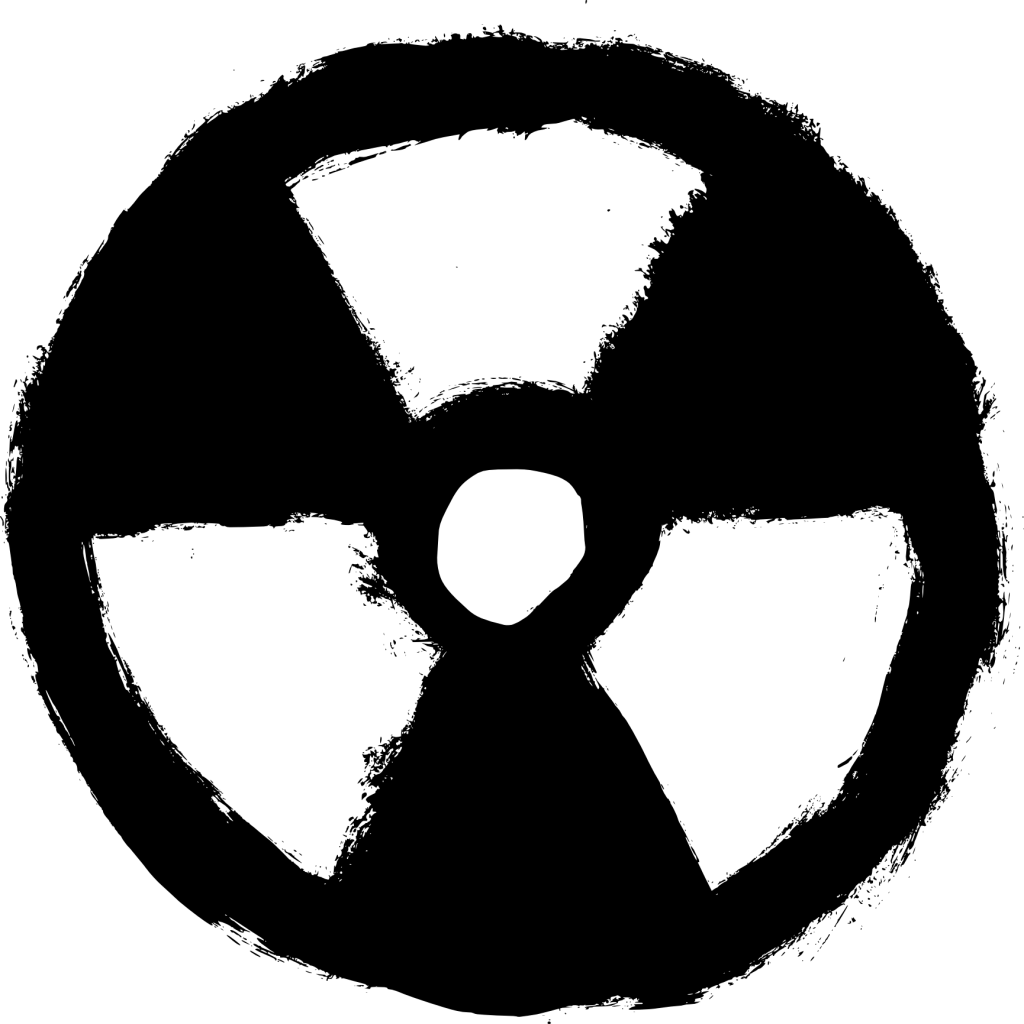 Questions InéluctablesQu’est-ce que la radioactivité ? ………………………………………………………………………………………………………………………….……………………………………………………………………………………………………………………………………………………………………………………………………………………………………………………………………………………………………………………………………………………………………………………Donner les 4 caractéristiques des réactions de désintégration nucléaires. ………………………………………………………..…………………………………………………………………………………………………………………………………………………………………………………………Donner les 3 types de désintégrations nucléaires. ……………………………………………………………………………………………..Qu’est-ce que la demi-vie ? ………………………………………………………………………………………………………………………………..…………………………………………………………………………………………………………………………………………………………………………………………Comment appelle-t-on les lois de conservation des transformations nucléaires ? ……………………………………………..……………………………………………………………………………………………………………………………………………………………………………………………………………………………………………………………………………………………………………………………………………………………………………………Qu’est-ce que la fusion ? ………………………………………………………………………………………………………………………………………………………………………………………………………………………………………………………………………………………………………………………………Qu’est-ce que la fission ? ………………………………………………………………………………………………………………………………………………………………………………………………………………………………………………………………………………………………………………………………En quelle année la radioactivité naturelle a-t-elle été découverte ? …………………………………………………………………..Qui a découvert la radioactivité naturelle ? ……………………………………………………………………………………………………….Qui a découvert la radioactivité artificielle ? ………………………………………………………………………………………………………Quelle particule est émise lors d’une désintégration alpha ? ……………………………………………………………………………..Quelle particule est émise lors d’une désintégration beta + ? .…………………………………………………………………………..Quelle particule est émise lors d’une désintégration beta - ? .…………………………………………………………………………..Quelle est l’unité de mesure de l’activité radioactive (nombre de désintégration /sec) ? …………………….……………Quel appareil de mesure utilise-t-on pour détecter les particules radioactives ? ……………………………………………….…………………………………………………………………………………………………………………………………………………………………………………………Qu’ont découvert Frédéric Joliot et Irène Curie en 1934 ? …………………………………………………………………………………Qu’est-ce que la radioactivité naturelle ? …………………………………………………………………………………………………………..…………………………………………………………………………………………………………………………………………………………………………………………Qu’est-ce que la radioactivité artificielle ? ……………………………………………………………………………………………………………………………………………………………………………………………………………………………………………………………………………………………………Le niveau de radioactivité est plus élevé à la mer, à la montagne ou à Paris ? ……………………………………………………Qu’est-ce que l’activité d’un échantillon radioactif ? ………………………………………………………………………………………….…………………………………………………………………………………………………………………………………………………………………………………………Qu’est-ce que le sieverts ? ……………………………………………………………………………………………………………………………………………………………………………………………………………………………………………………………………………………………………………………………Donner la définition de noyaux isotopes. …………………………………………………………………………………………………………..…………………………………………………………………………………………………………………………………………………………………………………………Quel type de réaction nucléaire a lieu dans les centrales nucléaires ? ……………………………………………………………….Quel type de réaction nucléaire a lieu au cœur du Soleil ? …………………………………………………………………………………Quel scientifique est le premier à avoir observer la radioactivité et en quelle année ? (Deux réponses acceptées)…………………………………………………………………………………………………………………………………………………………………………………………Pourquoi Pierre et Marie Curie et Henry Becquerel ont-ils reçu un prix Nobel de physique en 1903 ? …………………………………………………………………………………………………………………………………………………………………………………………………………Qui a reçu un prix Nobel de chimie en 1911 pour ses travaux sur le polonium et le radium ? ………………………………………………………………………………………………………………………………………………………………………………………………………………………En quelle année Irène Curie et Frédéric Joliot ont-ils reçu un prix Nobel pour la découverte de la radioactivité artificielle ? …………………………………………………………………………………………………………………………………………………………Qu’est-ce que le diagramme de Segré ? …………………………………………………………………………………………………………….…………………………………………………………………………………………………………………………………………………………………………………………Est-ce que l’unité curie existe ? Si oui, que mesure-t-elle ? ………………………………………………………………………………..…………………………………………………………………………………………………………………………………………………………………………………………Qu’est-ce que le becquerel (unité) ? ………………………………………………………………………………………………………………….…………………………………………………………………………………………………………………………………………………………………………………………Nommer deux catastrophes nucléaires qui ont eu lieu dans les 50 dernières années. ……………………………………….…………………………………………………………………………………………………………………………………………………………………………………………Que s’est-il passé à Tchernobyl en 1986 ? ………………………………………………………………………………………………………….…………………………………………………………………………………………………………………………………………………………………………………………Que s’est-il passé à Fukushima en 2011 ? ………………………………………………………………………………………………………….……………………………………………………………………………………………………………………………………………………………………………………………………………………………………………………………………………………………………………………………………………………………………………………Défis SpontanésLes scientifiques radioactifsFeuille de jeuChap 10Noms Prénoms des scientifiques du groupe : 2ndeType de désintégrationÉquation de désintégrationType de désintégrationÉquation de désintégration